PRÍRODOVEDA  pre 4. ročník  24.3-26.3. 31.3 2020   Lesné spoločenstvá Les ako súčasť živej prírody je však niečo oveľa viac. V našich podmienkach je les najvyššie usporiadané prírodné spoločenstvo. Svojmu prostrediu je najlepšie prispôsobené.V spoločenstve lesa rastie veľa:húb,rastlín,žije veľa živočíchov.Nachádzajú tu vhodné životné podmienky.Rastliny sú v lese usporiadané do vrstiev - poschodí, ktoré sa vzájomne ovpyvňujúNajvyššie sú koruny veľkých, nižšie menších stromov. Poznáme rôzne typy lesných stromov, ktoré rozdeľujeme na ihličnaté a listnaté stromy.Pod nimi sú kry, byliny, trávy, machorasty, papraďorasty a huby. Tie tvoria lesný podrast - prízemie.V zemi sú korene kvitnúcich i nekvitnúcich rastlín a podhubia húb.Poznáme 3 druhy lesovLes, v ktotom rastú ihličnaté stromy, nazývame ihličnatý les.Les, v ktotom rastú listnaté stromy, nazývame listnatý les.V zmiešanom lese rastú listnaté aj ihličnaté stromy.Lesné spoločenstvo je prírodné spoločenstvo stromov, kríkov, bylín, húb a živočíchov, ktoré žijú vo vzájomných vzťahoch.Každý člen lesného spoločenstva je dôležitý a má význam pre ostatných členov spoločenstva.Úloha1: Slová doplň do viet tak, aby tvrdenia boli pravdivé.Lesné spoločenstvo je ____________________ spoločenstvo rôznych ______________, krov, bylín, ___________ a _______________________. Predstavitelia lesného spoločenstva žijú  vo ___________________ vzťahoch. Každý člen lesného spoločenstva je _________________	  a má význam pre ostatných. pomôcka (dôležitý, prírodné, stromov, vzájomných, živočíchov, húb).Úloha2: Pomenuj predstaviteľov lesného spoločenstva na obrázkoch.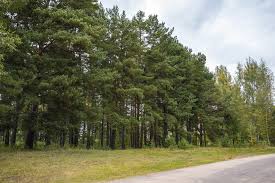 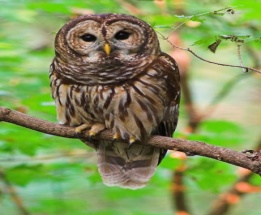 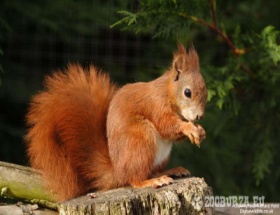 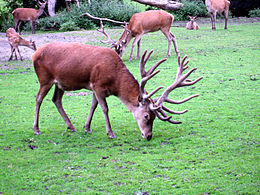 Úloha3: Farebne vyznač, ktoré rastlina a živočíchy žijú v lese. Ktoré tam nepatria preškrtni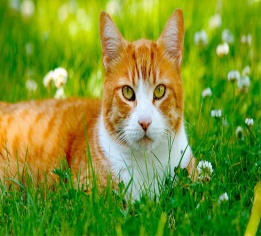 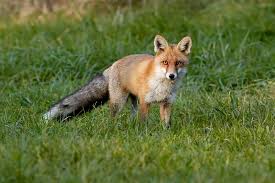 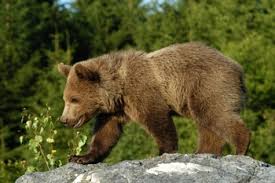 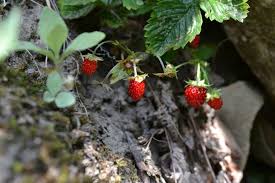 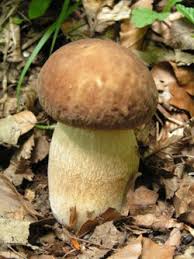 Úloha4: Vypíš iba názvy rastlín, živočíchov a húb, ktoré žijú v lese. ( veverica - slnečnica - borovica - buk - sova - hríb dubový - kukurica - hrab - jabloň - jeleň )....................................................................................................................................................................................................................................................Úloha 5: Napíš ďalšie, ktoré poznáš alebo si ich videl v lese. 2 rastliny: ................................................................................................ 2 živočíchy: ............................................................................................. 2 huby: ....................................................................................................lesnýlesnálesnástromová